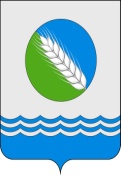 СОВЕТ   ДЕПУТАТОВ   ДМИТРОВОГОРСКОГО   СЕЛЬСКОГО   ПОСЕЛЕНИЯ                                                      ЧЕТВЕРТОГО   СОЗЫВА==========================================================                                Р Е Ш Е Н И Еот 28.10.2022 года                 с. Дмитрова Гора    	 	                     № 17Об утверждении схемы десятимандатного избирательного округа для проведения выборов депутатов Совета депутатов Дмитровогорского сельского поселения Конаковского муниципального района  Тверской области    В соответствии с пунктом 2 ст.18 и пунктом 9.1. статьи 26 Федерального закона от 12.06.2022 г № 67-ФЗ «Об основных гарантиях избирательных прав и права на участие в референдуме граждан Российской Федерации», пунктом 2 статьи 15, статьей 22 Избирательного кодекса Тверской области от 07.04.2003 г. № 20-ЗО, частью 1 ст. Избирательного кодекса Тверской области, Постановлением территориальной избирательной комиссии Конаковского района от 04.10.2022 г № 59/302-5 «О схеме десятимандатного избирательного округа для проведения выборов  депутатов Совета депутатов Дмитровогорского сельского поселения Конаковского муниципального района Тверской области»Совет депутатов Дмитровогорского сельского поселенияРЕШИЛ:Утвердить схему десятимандатного избирательного округа для проведения выборов депутатов Совета депутатов Дмитровогорского сельского поселения Конаковского муниципального района  Тверской области (Приложение 1) и ее графическое изображение  (Приложение 2).Направить настоящее Решение в Территориальную Избирательную комиссию Конаковского района Тверской области.Решение Совета депутатов Дмитровогорского сельского поселения от  27 декабря  №  40 «О схеме многомандатного избирательного округа  для проведения выборов депутатов Совета депутатов Дмитровогорского  сельского поселения 08 сентября 2013 года»   и решение от 08.06.2018 года № 15 « О      внесение изменений в решение Совета депутатов Дмитровогорского сельского поселения  № 40 от 27.12.2012 года " О схеме многомандатного избирательного округа для проведения выборов депутатов Совета депутатов Дмитровогорского  сельского поселения 08 сентября 2013 года"  считать утратившим силу.Разместить настоящее решение на официальном интернет-сайте МО «Дмитровогорское сельское поселение» www.admgora.ru и обнародовать на информационных стендах МУ «Администрация Дмитровогорского сельского поселения».Настоящее решение вступает в силу со дня его обнародования.Глава Дмитровогорского сельского поселения                                                                                    С.К.ЖуковЗаместитель Председателя Совета депутатовДмитровогорского сельского поселения                                                     Т.И.Литау Приложение  1к решению Совета депутатов Дмитровогорского сельского поселения от 28.10.2022 года № 17СХЕМА ДЕСЯТИМАНДАТНОГО ИЗБИРАТЕЛЬНОГО ОКРУГАдля проведения выборов депутатов Совета депутатов Дмитровогорского сельского поселения Конаковского муниципального района Тверской областиПриложение 2к решению Совета депутатов Дмитровогорского сельского поселения от 28.10.2022 года № 17Графическое изображение Дмитровогорского десятимандатного избирательного округа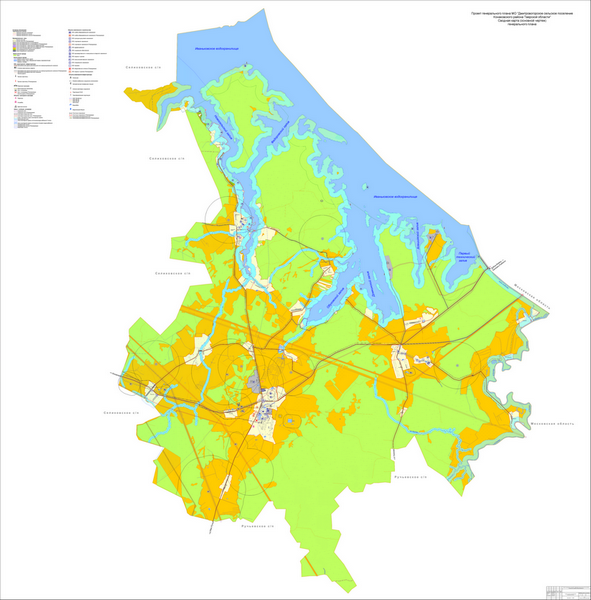 № округаНаименование избирательного округаОписание избирательного округаЧисло избирателейКоличество мандатовНаименование и место нахождения избирательной комиссии, на которую возложены полномочия окружной избирательной комиссии1Дмитровогорский десятимандатный  избирательный округЦентр – с.Дмитрова ГораГраницы: СЕЛО: ДМИТРОВА ГОРАДЕРЕВНИ:АРХАНГЕЛЬСКОЕВЕРХАНОВОВОРОНУХАКОЛОДКИНОКОРОВИНОКУВАЛДИНОМАЛОЕ НОВОСЕЛЬЕМИШИНОНИЖНИЕ ВЫСЕЛКИНИКОЛЬСКОЕ  НОВОЕ ДОМКИНОНОВОЕ ЗАВРАЖЬЕ ОБУХОВОПЕНЬЕСЕНИНСКОЕСПИРИДОВОСТАРОЕ ДОМКИНОСТАРОЕ ЗАВРАЖЬЕФЕДОРОВСКОЕФРОЛОВОЮРЕНЕВОЮРЬЕВО142210Территориальная избирательная комиссия Конаковского районаг. Конаково